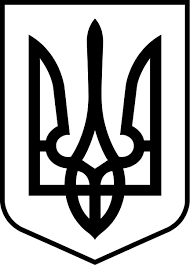 УкраїнаМЕНСЬКА МІСЬКА РАДАМенського району Чернігівської області(сорок перша сесія сьомого скликання )РІШЕННЯ04 серпня 2020 року	№ 359Про затвердження проєктів землеустрою щодо відведення земельних ділянок у власність для ведення особистого селянського господарства на території Менської міської ОТГ	Розглянувши звернення громадян, щодо затвердження проєктів землеустрою та передачі земельних ділянок для ведення особистого селянського господарства у власність на території Менського району Чернігівської області, керуючись ст. 26 Закону України „Про місцеве самоврядування в Україні” та ст. ст. 12, 116, 118, 121, 126 Земельного кодексу України, Законом України  «Про землеустрій» Менська  міська рада В И Р І Ш И Л А :1. Затвердити проєкти землеустрою щодо відведення земельних ділянок по передачі у приватну власність для ведення особистого селянського господарства на території Менського міської ради: - гр. Долі Володимиру Вікторовичу, площею 0,6290 га кадастровий № 7423055700:08:000:1062, за межами смт Макошине;- гр. Шульзі Юрію Миколайовичу, площею 2,0000 га кадастровий номер 7423055700:01:002:0348, в межах смт Макошине;- Акіменко Юлії Миколаївні, площею 2,0000 га кадастровий номер 7423055700:01:002:0349, в межах смт Макошине;- Голівець Людмилі Олексіївні, площею 1,1046 га кадастровий номер 7423088500:10:000:0723, за межами с. Стольне;- Ярині Тетяні Феліксівні, площею 1,8800 га кадастровий номер 7423055700:08:000:1063, за межами смт Макошине;- Донець Костянтину Олександровичу, площею 1,0500 га кадастровий номер 7423088001:01:002:0154, в межах населеного пункту с. Синявка;- Донець Наталії Анатоліївні, площею 1,0587 га кадастровий номер 7423088001:01:001:0291, в межах населеного пункту с. Синявка;- Немикіній Світлані Василівні, площею 0,2500 га кадастровий номер 7423055700:08:000:1061, за межами смт Макошине; - Кінах Тетяні Миколаївні, площею 0,1000 га кадастровий номер 7423055700:01:001:0352, в межах населеного пункту смт Макошине.2. Передати у власність земельну ділянку для ведення особистого селянського господарства:- гр. Долі Володимиру Вікторовичу, площею 0,6290 га кадастровий № 7423055700:08:000:1062, за межами смт Макошине;- гр. Шульзі Юрію Миколайовичу, площею 2,0000 га кадастровий номер 7423055700:01:002:0348, в межах смт Макошине;- Акіменко Юлії Миколаївні, площею 2,0000 га кадастровий номер 7423055700:01:002:0349, в межах смт Макошине;- Голівець Людмилі Олексіївні, площею 1,1046 га кадастровий номер 7423088500:10:000:0723, за межами с. Стольне;- Ярині Тетяні Феліксівні, площею 1,8800 га кадастровий номер 7423055700:08:000:1063, за межами смт Макошине;- Донець Костянтину Олександровичу, площею 1,0500 га кадастровий номер 7423088001:01:002:0154, в межах населеного пункту с. Синявка;- Донець Наталії Анатоліївні, площею 1,0587 га кадастровий номер 7423088001:01:001:0291, в межах населеного пункту с. Синявка;- Немикіній Світлані Василівні, площею 0,2500 га кадастровий номер 7423055700:08:000:1061, за межами смт Макошине;- Кінах Тетяні Миколаївні, площею 0,1000 га кадастровий номер 7423055700:01:001:0352, в межах населеного пункту смт Макошине.3. Контроль за виконанням рішення покласти на постійну комісію з питань містобудування, будівництва, земельних відносин та охорони природи, згідно до регламенту роботи Менської міської ради сьомого скликання та на заступника міського голови з питань діяльності виконкому Гайдукевича М.В.Міський голова	Г.А. Примаков